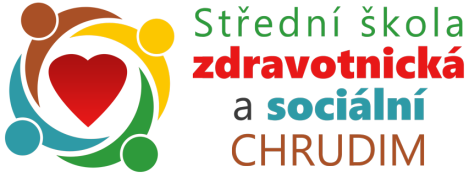 SŠZS funguje v Chrudimi od roku 1989. Ve škole se vzdělávali v minulosti žáci v oborech Zdravotní sestra, Všeobecná sestra, Porodní asistentka, Sociální péče - pečovatelská činnost, Sociální péče – sociálně správní činnost. V současné době dobíhá obor Zdravotnický asistent a nově v 1. ročníku začíná obor Praktická sestra. V oblasti sociální máme obor Sociální činnost. Všechny obory jsou maturitní.Nedílnou součástí odborné přípravy studentů obou zaměření je, mimo teoretické průpravy, i odborná praxe. Žáci oboru SOCIÁLNÍ ČINNOST mají zařazenou praxi do třetího a čtvrtého ročníku. Navštěvují domovy seniorů (Heřmanův Městec, Chrudim), hospic, dětská centra, mateřské školy, stacionáře pro mentálně postižené a úřady státní správy. Sociální oblast je velmi široká a pestrá, tedy i spektrum pracovišť pro žáky je pestré, aby obsáhlo celou šíři sociálních služeb a jejich uživatelů.Žáci oborů ZDRAVOTNICKÝ ASISTENT a PRAKTICKÁ SESTRA navštěvují praxi již od druhého ročníku v Chrudimské nemocnici, a.s. se všemi jejími pracovišti. Žáci docházejí také na odborné a všeobecné ambulance, operační sály, laboratoře a také do hospice.Součástí odborné přípravy žáků sociálního i zdravotnického oboru je také množství zajímavých exkurzí na vysoce specializovaná pracoviště a zařízení.Škola má bohatou škálu školních a mimoškolních aktivit. Patří sem především povinné kurzy: adaptační kurz na začátku prvního ročníku, zimní kurz ve druhém ročníku a sportovně zdravotnický kurz pro žáky třetích ročníků.Důležitými školními akcemi jsou:ENGLISH DAYpromítání filmů v angličtině, soutěže týmů, přednášky o anglicky mluvících zemích, prezentace zástupkyně Oxford University Press, soutěže týmů ve schopnosti připravit vybrané jídlo a prezentovat je anglicky (plakáty s recepty v angličtině, vtipné jmenovky týmů), zpívání anglických písniček a koled v žákůVELETRH ŽIVNOSTÍv rámci předmětu Ekonomika si každý z žáků nejprve na základě zhodnocení svých schopností a zájmů vybere vhodnou živnost, "založí" ji, vypracuje podnikatelský záměr, posoudí silné a slabé stránky své firmy i hrozby a příležitosti pro její budoucnost. Svoji kreativitu žáci uplatní při propagaci firmy: "pohrají" si s tvorbou vizitek, plakátků či loga své firmy a připraví si také Powerpointovou prezentaci pro své spolužáky. Tato činnost je povinná součást výuky. Ti nejaktivnější prezentují své výrobky a služby a soutěží o titul nejlepší živnost.ŠKOLNÍ SOUTĚŽ PRVNÍ POMOCIpro žáky 2. ročníků. Nejúspěšnější družstvo postupuje na mezinárodní soutěž první pomociKROUŽEK PRVNÍ POMOCIve spolupráci s Červeným křížemMezi mimoškolní aktivity školy patří: SPOLUPRÁCE SE ZDRAVÝM MĚSTEM CHRUDIMprogramy pro děti z MŠspolupráce na akcích ZM (měření glykémie, hladiny cholesterolu, krevního tlaku, …)programy pro klienty Centra sociálních služeb a pomoci Chrudim (stacionáře Pohoda a Jitřenka)pomoc při vánočních a velikonočních dílnách v Domě dětí a mládeže ChrudimPROGRAM HROU PROTI AIDS PRO ŽÁKY ZÁKLADNÍCH ŠKOLVÝUKA PRVNÍ POMOCI NA ZÁKLADNÍCH ŠKOLÁCH ODBORNÉ KONFERENCEpro nelékařské zdravotnické pracovníky akreditovanou Českou asociací sester. ZAHRANIČNÍ SPOLUPRÁCEpo ukončení zahraničních výměnných stáží s Nizozemím a Španělskem se naše škola rozhodla navázat kontakty se zeměmi s podobným systémem odborného vzdělávání a oslovili jsme chrudimská partnerská města – polskou Olešnici (od roku 2013) a slovenský Svidník (od roku 2016). V roce 2018 se poprvé uskutečnila čtrnáctidenní zahraniční stáž pro 20 žákyň a 2 učitelky v rámci projektu Erasmus+ v italském Miláně.Koncepce rozvoje školy na budoucí období je rozdělena do 9 oblastí:	1. POHODA VĚCNÉHO PROSTŘEDÍ- odvlhčení suterénu se šatnami (již probíhá)-rekonstrukce sociálních zařízení- zlepšení prostředí šaten v nemocnici- zlepšení prostředí dvorku pro výuku- zlepšení prostředí učebny ICT a vybudování laboratoře pro přírodovědné předměty- průběžné vybavování knihovny2. POHODA SOCIÁLNÍHO PROSTŘEDÍ -větší zainteresování rodičů žáků na chodu školy- zlepšování komunikace s žáky vycházejícími ze ZŠ- zavedení neformálních třídnických hodin- zkvalitnění sociálních kontaktů- stmelování kolektivů tříd- zkvalitnění integrace postižených- prevence sociálně patologických jevů3. POHODA ORGANIZAČNÍHO PROSTŘEDÍ- nabídka zdravějších svačin z jídelního automatu- snaha o rozšíření nabídky studijních oborů o vyšší odborné vzdělávání v oboru sociální práce- propagace zdravé výživy   	4. SMYSLUPLNÉ UČENÍ- pravidelná projednávání obsahu učiva odborných předmětů s potenciálními zaměstnavateli- provázanost předmětových komisí, konzultace mezi vyučujícími- další vzdělávání pedagogů po stránce odborné i pedagogické- rozšiřování mezinárodní spolupráce v programu Erasmus+5. MOŽNOST VÝBĚRU, PŘIMĚŘENOST- zlepšení informovanosti žáků ZŠ-přizpůsobení výuky individuálním potřebám žáků (dle možností), ne však na úkor úrovně vzdělávání- zkvalitnění práce se žáky se speciálními poruchami učení (spolupráce všech vyučujících s VP a PPP)- spolupráce s Úřadem práce- seznámení s prací v různých zdravotnických a sociálních zařízeních- prevence nezdravého životního stylu6. SPOLUÚČAST, SPOLUPRÁCE- rozšíření práce Studentského parlamentu- rozšíření projektového vyučování na další předměty- pořádání „Anglického dne“- pořádání Veletrhu živností- zapojení žáků do celostátní soutěže v první pomoci7. MOTIVUJÍCÍ HODNOCENÍ- zajištění mezinárodních stáží pro žáky školy- zajištění místních stáží pro žáky i učitele na špičkových pracovištích (Fakultní nemocnice, Centrum Paraple, IKEM,…)- zavedení povinných třídnických hodin- motivace žáků k celoživotnímu vzdělávání8. ŠKOLA–MODEL DEMOKRATICKÉHO SPOLEČENSTVÍ- širší zapojení Studentského parlamentu do dění ve škole- pravidelné zadávání evaluačních dotazníků ke klimatu školy (pro žáky i pedagogy)- pravidelné zadávání SWOT analýzy školy- podpora činnosti třídních samospráv- sociometrie tříd ve spolupráci se školním psychologem9. ŠKOLA – KULTURNÍ A VZDĚLÁVACÍ CENTRUM OBCE- vzdělávání pracovníků v sociálních službách v Projektu Demence- pořádání pravidelných konferencí pro nelékařské pracovníky ve zdravotnictví- pořádání Kurzů základní péče o osobu blízkou (pro pečující)- prohlubování spolupráce se sociálními partnery školy- spolupráce s Úřadem práce- zapojování žáků do charitativních sbírek- zapojení do akcí Zdravého města Chrudim